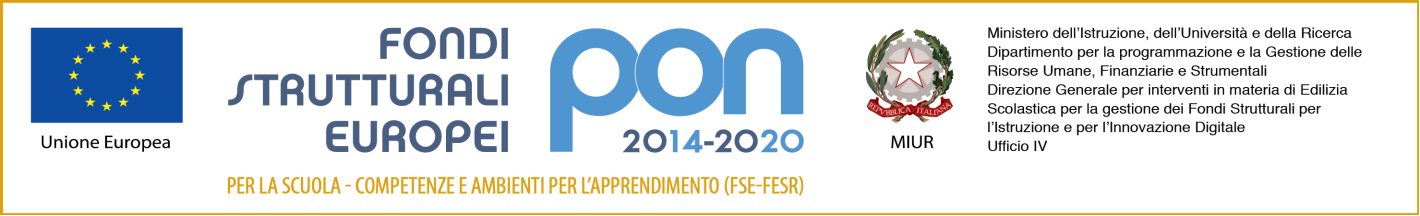 MINISTERO DELL’ISTRUZIONE DELL’UNIVERSITÀ E DELLA RICERCAISTITUTO COMPRENSIVO N. 4Via Divisione Acqui, 160 - 41122  MODENA  ☏ 059/373339  -  059/373374e-Mail: moic85100d@istruzione.it       PEC  moic85100d@pec.istruzione.it Sito WEB  www.ic4modena.edu.itCodice Fiscale  94185970368COMUNICAZIONE N.001ALBO SITO WEB DOCENTI ATAModena,                                                                                                                                                                                                                                                                                                                                                                                                                                                                                                                                                                                                                                                                                                                                                                                                                                                                                                                                                                                                                                                                28 agosto 2021Ai docenti dell'IC4OGGETTO: CONVOCAZIONE COLLEGIO IC4Si comunica che il giorno mercoledì 1 settembre 2021, dalle ore 10:30 alle ore 12:00 è convocato il Collegio Docenti delI’IC4 per discutere il seguente Ordine del giorno:1. Approvazione del verbale della seduta precedente 2. Designazione segretario verbalizzante3. Delibera suddivisione dell’anno scolastico ai fini delle valutazioni periodiche 4. Misure organizzative a.s.2021-22 (da approfondire nello specifico durante il Plesso/Consiglio di Interclasse del 2/9)5. Protocollo gestione casi COVID6. Individuazione referente COVID e sostituti7. Costituzione gruppo di lavoro per l'elaborazione del Curricolo di Alternativa alla RC8. Assegnazione docenti alle classi e organizzazione interna plessi 9. Nomina coordinatori segretari e sostituti10. Staff dirigenziale11. Delibera aree funzioni strumentali al PTOF12. Varie ed eventualiSi ricorda che il Collegio si terrà attraverso la piattaforma GoToMeeting;  per partecipare sarà necessario collegarsi attraverso l’account istituzionale IC4 al link che verrà inviato a ciascun docente. Dirigente Scolastico Pasquale NegroFirma autografa sostituita a mezzo stampa ai sensi dell’art. 3, comma 2 del decreto legislativo n. 39